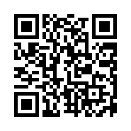 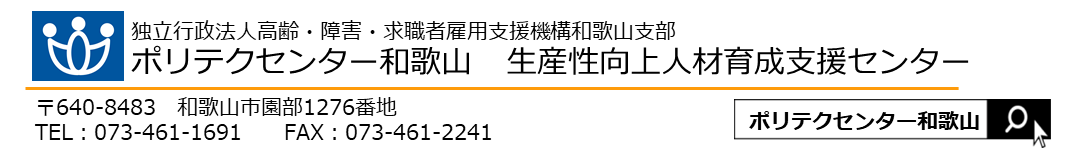 会社名会社名会社名会社名TELTELTELTELTELTEL会社名会社名会社名会社名FAXFAXFAXFAXFAXFAX所在地　　〒所在地　　〒所在地　　〒所在地　　〒所在地　　〒所在地　　〒所在地　　〒所在地　　〒所在地　　〒所在地　　〒企業規模　 （該当箇所に〇）　　　　　A ～29人　　  　 B ～99人　  　 　C ～299人　  　 D ～449人　  　　E ～999人　  　　F 1000人～企業規模　 （該当箇所に〇）　　　　　A ～29人　　  　 B ～99人　  　 　C ～299人　  　 D ～449人　  　　E ～999人　  　　F 1000人～企業規模　 （該当箇所に〇）　　　　　A ～29人　　  　 B ～99人　  　 　C ～299人　  　 D ～449人　  　　E ～999人　  　　F 1000人～企業規模　 （該当箇所に〇）　　　　　A ～29人　　  　 B ～99人　  　 　C ～299人　  　 D ～449人　  　　E ～999人　  　　F 1000人～企業規模　 （該当箇所に〇）　　　　　A ～29人　　  　 B ～99人　  　 　C ～299人　  　 D ～449人　  　　E ～999人　  　　F 1000人～企業規模　 （該当箇所に〇）　　　　　A ～29人　　  　 B ～99人　  　 　C ～299人　  　 D ～449人　  　　E ～999人　  　　F 1000人～企業規模　 （該当箇所に〇）　　　　　A ～29人　　  　 B ～99人　  　 　C ～299人　  　 D ～449人　  　　E ～999人　  　　F 1000人～企業規模　 （該当箇所に〇）　　　　　A ～29人　　  　 B ～99人　  　 　C ～299人　  　 D ～449人　  　　E ～999人　  　　F 1000人～企業規模　 （該当箇所に〇）　　　　　A ～29人　　  　 B ～99人　  　 　C ～299人　  　 D ～449人　  　　E ～999人　  　　F 1000人～企業規模　 （該当箇所に〇）　　　　　A ～29人　　  　 B ～99人　  　 　C ～299人　  　 D ～449人　  　　E ～999人　  　　F 1000人～業種　  （該当箇所に〇）　　　　　０１建設業　　  　０２製造業　　   　 ０３運輸業　　　 　０４卸売・小売業　　 　０５サービス業　　 　06その他業種　  （該当箇所に〇）　　　　　０１建設業　　  　０２製造業　　   　 ０３運輸業　　　 　０４卸売・小売業　　 　０５サービス業　　 　06その他業種　  （該当箇所に〇）　　　　　０１建設業　　  　０２製造業　　   　 ０３運輸業　　　 　０４卸売・小売業　　 　０５サービス業　　 　06その他業種　  （該当箇所に〇）　　　　　０１建設業　　  　０２製造業　　   　 ０３運輸業　　　 　０４卸売・小売業　　 　０５サービス業　　 　06その他業種　  （該当箇所に〇）　　　　　０１建設業　　  　０２製造業　　   　 ０３運輸業　　　 　０４卸売・小売業　　 　０５サービス業　　 　06その他業種　  （該当箇所に〇）　　　　　０１建設業　　  　０２製造業　　   　 ０３運輸業　　　 　０４卸売・小売業　　 　０５サービス業　　 　06その他業種　  （該当箇所に〇）　　　　　０１建設業　　  　０２製造業　　   　 ０３運輸業　　　 　０４卸売・小売業　　 　０５サービス業　　 　06その他業種　  （該当箇所に〇）　　　　　０１建設業　　  　０２製造業　　   　 ０３運輸業　　　 　０４卸売・小売業　　 　０５サービス業　　 　06その他業種　  （該当箇所に〇）　　　　　０１建設業　　  　０２製造業　　   　 ０３運輸業　　　 　０４卸売・小売業　　 　０５サービス業　　 　06その他業種　  （該当箇所に〇）　　　　　０１建設業　　  　０２製造業　　   　 ０３運輸業　　　 　０４卸売・小売業　　 　０５サービス業　　 　06その他申込担当者氏名部署等部署等部署等連絡先連絡先連絡先連絡先連絡先申込担当者E-MailE-MailE-MailE-MailE-MailE-MailE-MailE-MailE-Mailフリガナコース番号コース番号コース番号性別年齢　　　　　歳年齢　　　　　歳年齢　　　　　歳受講者氏名受講者の就業状況　（該当箇所に　☑ ）　　□正社員　　□非正規雇用　　　□その他（自営業等）受講者の就業状況　（該当箇所に　☑ ）　　□正社員　　□非正規雇用　　　□その他（自営業等）受講者の就業状況　（該当箇所に　☑ ）　　□正社員　　□非正規雇用　　　□その他（自営業等）受講者の就業状況　（該当箇所に　☑ ）　　□正社員　　□非正規雇用　　　□その他（自営業等）受講者の就業状況　（該当箇所に　☑ ）　　□正社員　　□非正規雇用　　　□その他（自営業等）受講者の就業状況　（該当箇所に　☑ ）　　□正社員　　□非正規雇用　　　□その他（自営業等）受講者の就業状況　（該当箇所に　☑ ）　　□正社員　　□非正規雇用　　　□その他（自営業等）フリガナコース番号コース番号コース番号性別性別性別年齢　　　　　歳受講者氏名受講者の就業状況　（該当箇所に　☑ ）　　□正社員　　□非正規雇用　　　□その他（自営業等）受講者の就業状況　（該当箇所に　☑ ）　　□正社員　　□非正規雇用　　　□その他（自営業等）受講者の就業状況　（該当箇所に　☑ ）　　□正社員　　□非正規雇用　　　□その他（自営業等）受講者の就業状況　（該当箇所に　☑ ）　　□正社員　　□非正規雇用　　　□その他（自営業等）受講者の就業状況　（該当箇所に　☑ ）　　□正社員　　□非正規雇用　　　□その他（自営業等）受講者の就業状況　（該当箇所に　☑ ）　　□正社員　　□非正規雇用　　　□その他（自営業等）受講者の就業状況　（該当箇所に　☑ ）　　□正社員　　□非正規雇用　　　□その他（自営業等）フリガナコース番号コース番号コース番号性別性別年齢　　　　　歳年齢　　　　　歳受講者氏名受講者の就業状況　（該当箇所に　☑ ）　□正社員　　□非正規雇用　　　□その他（自営業等）受講者の就業状況　（該当箇所に　☑ ）　□正社員　　□非正規雇用　　　□その他（自営業等）受講者の就業状況　（該当箇所に　☑ ）　□正社員　　□非正規雇用　　　□その他（自営業等）受講者の就業状況　（該当箇所に　☑ ）　□正社員　　□非正規雇用　　　□その他（自営業等）受講者の就業状況　（該当箇所に　☑ ）　□正社員　　□非正規雇用　　　□その他（自営業等）受講者の就業状況　（該当箇所に　☑ ）　□正社員　　□非正規雇用　　　□その他（自営業等）受講者の就業状況　（該当箇所に　☑ ）　□正社員　　□非正規雇用　　　□その他（自営業等）